Rámcová smlouva o vzájemné spoluprácipři provádění laboratorních vyšetření uzavřená mezi smluvními stranami:Poskytovatelem:Obchodní firma: Sídlo:Jednající:IČ:	27661989DIČ:	CZ27661989Zapsaná v OR u KS Brno, oddíl B, vložka 4437(dále jen „Poskytovatel4*)Zdravotnickým zařízením:Obchodní firma:Sídlo:Jednající:IČ:	276 60 532DIČ:	CZ276 60 532Zapsaná v OR u KS Brno, oddíl B, vložka 4416(dále jen „Nemocnice44)ČI. I.Předmět smlouvyPředmětem této smlouvy jsou vzájemné závazkové vztahy vznikající mezi Poskytovatelem a Nemocnicí při provádění laboratorních vyšetření, která Nemocnice sama neprovádí, jako zdravotních výkonů v oblasti lékařské mikrobiologie, klinické biochemie, klinické hematologie, imunologie a sérologie, cytogenetiky, histologie a cytologie (patologie), hrazených příslušnými zdravotními pojišťovnami, jakož i závazkové vztahy vznikající mezi Poskytovatelem a Nemocnicí v souvislosti s poskytováním a úhradou laboratorních vyšetření, a to vyžádaných výkonů agregovaných do ošetřovacího dne (dále jen „agregované výkony44), které jsou příslušnou zdravotní pojišťovnou u hospitalizovaných pacientů hrazeny zdravotnickému zařízení v rámci paušální platby.Předmětem této smlouvy je dále provádění laboratorních vyšetření hrazených příslušnou zdravotní pojišťovnou u hospitalizovaných i ambulantních pacientů.Předmětem této smlouvy je rovněž sjednání podmínek poskytování a úhrady laboratorních vyšetření jako vyžádaných zdravotních výkonů, prováděných u samoplátců.ČI. II.Garance kvality a komplexnosti laboratorních služebPoskytovatel má zaveden systém kvality dle ČSN EN ISO 15 189:2013. Systém zahrnuje maximum rutinně prováděných metod, vysokou jakost prováděných vyšetření v nadstandardně vybavených laboratořích vysoce kvalifikovaným personálem.Poskytovatel konzultuje a interpretuje výsledky své činnosti, distribuuje výsledky elektronicky centralizovanou formou stahování s možností importu do nemocničního informačního systému nebo ve formě papírových výtisků.ČI. III.Laboratorní výkony agregovanéCena laboratorních vyšetření se sjednává v návaznosti na Seznam výkonů s bodovými hodnotami v platném znění a v souladu s platným ceníkem Poskytovatele.Po dobu účinnosti této smlouvy se sjednává hodnota jednoho bodu u agregovaných výkonů ve výši 0,19 Kč.Základním fakturačním obdobím je kalendářní měsíc. Poskytovatel vyúčtuje objednateli finanční hodnotu poskytnutých laboratorních výkonů formou souhrnné faktury. Faktura musí obsahovat náležitosti dle zákona č.563/1991 Sb. o účetnictví v platném znění, v opačném případě je Nemocnice oprávněna fakturu vrátit Poskytovateli k zajištění nápravy. Součástí faktury bude elektronická příloha, zahrnující seznam fakturovaných výkonů - kód výkonu, číslo pojištěnce, IČP žadatele, datum žádankv, datum provedení laboratorního vyšetření, počet výkonů, počet bodů za výkon. Splatnost faktury bude 30 dnů od data vystavení.Náklady na laboratorní vyšetření u neagregováných výkonů účtuje Poskytovatel přímo příslušné zdravotní pojišťovně.V případě prodlení s úhradou faktury se Nemocnice zavazuje zaplatit Poskytovateli úrok z prodlení ve výši stanovené platnými obecně závaznými právními předpisy.Dle zákona č. 235/2004 Sb., o dani z přidané hodnoty, jsou zdravotní výkony od této daně osvobozeny.ČI. IV.Laboratorní výkony nro samoplátcePoskytovatel se zavazuje provádět pro Nemocnici laboratorní vyšetření v případech zdravotních výkonů, vyžádaných pacientem - samoplátcem, tzn. fyzickými osobami, nepojištěnými u tuzemské zdravotní pojišťovny, výkony provedenými na žádost pacienta, nebo výkony pracovně-lékařské péče.Cena laboratorních vyšetření se sjednává v souladu se zákonem č. 526/1990 Sb., o cenách v platném znění, přičemž se při jejím výpočtu vychází z vykázaného počtu bodů podle seznamu výkonů s bodovými hodnotami.Hodnota jednoho bodu činí u všech samoplátců, tj. občanů České republiky, Slovenské republiky i cizinců z ostatních zemí, s nimiž nebyly uzavřeny dohody o bezplatném poskytování zdravotní péče, částku 1,10 Kč/bod. Tato cena je garantována po dobu 1roku od nabytí účinnosti této smlouvy. Poté může být cena dohodou smluvních stran měněna v návaznosti na změnu regulačních opatření, stanovených Cenovým předpisem MZ ČR o regulaci cen poskytnutých zdravotních služeb, stanovení maximálních cen zdravotních služeb poskytovaných zubními lékaři, hrazených z veřejného zdravotního pojištění a specifických zdravotních výkonů.Nemocnice poskytne k provedení vyžádaného laboratorního vyšetření potřebnou součinnost tím, že svou objednávku - laboratorní žádanku, označí kromě základních náležitostí také údajem „SP“ (samoplátce).Poskytovatel odpovídá za řádné a včasné provedení vyžádaných laboratorních výkonů v souladu s požadavky a pravidly akreditovaného systému kvality (viz. čl. II, odst. 1. smlouvy).Poskytovatel má právo vyúčtovat Nemocnici cenu provedených laboratorních výkonů v souladu s čl. IV. odst. 3 této smlouvy.Cena laboratorních výkonů bude Nemocnici fakturována na základě příslušných žádanek vždy po ukončení měsíce, ve kterém byly výkony provedeny.Čl. V.Závazky smluvních stranI) PoskytovatelOdpovídá za řádné a včasné provedení objednaných laboratorních výkonů a za doručení výsledků vyšetření v listinné podobě i elektronicky; řádným a včasným provedením se rozumí jejich provedení s veškerou odbornou péčí, s garancí kvality a ve lhůtách, stanovených pro danou odbornost Laboratorní příručkou poskytovatele.Má právo odmítnout provedení laboratorního vyšetření pouze v případě, pokud nebude odběr správně proveden nebo nebude-li řádně vyplněna objednávka - laboratorní žádanka. Provedení případných dodatečných či doplňkových vyšetření bude realizováno pouze na základě doložení písemné dílčí objednávky.Zajistí vystavení písemného protokolu o provedených analýzách a jejich doručení objednateli.Zajistí elektronický přenos výsledků analýz do systému Nemocnice.Zajistí zdarma dodávku žádanek v požadovaném množství.Provádí na vlastní náklady transport vzorků z Nemocnice do laboratoří Poskytovatele.Kontaktní osoby:Svoz materiálu:xxxxxxxxxxxxxx email xxxxxxxxxxxxxxxxxxxxxxxProvozní záležitosti:xxxxxxxxxxxxxxxxx email xxxxxxxxxxxxxxxxxxxxPoskytovatel se zavazuje uhradit Nemocnici za plnění poskytnuté na základě Rámcové smlouvy odměnu jako kompenzaci za umožnění spolupráce. Výše odměny bude stanovena v závislosti na objemu uznaných bodů vykázaných na zdravotní pojišťovny za laboratorní vyšetření vzorků provedených Poskytovatelem na základě této Smlouvy v daném období. Výše čtvrtletní odměny v Kč bez DPH bude vypočítána jako součin počtu bodů a koeficientu 0,18 (dále jen odměna).Na základě výsledků čtvrtletního hodnocení bude odměna vyplacena ve čtyřech platbách. V případě, že spolupráce nepotrvá celý kalendářní rok, odměna se poměrně sníží.Odměna dle ČI. V, odst. 7 je splatná na základě daňového dokladu - faktury vystavené Nemocnicí Poskytovateli s termínem splatnosti 30 dní ode dne doručení faktury. Faktura musí splňovat náležitosti daňového dokladu dle platných obecně závazných právních předpisů, v opačném případě je Poskytovatel oprávněn daňový doklad - fakturu vrátit Nemocnici k zajištění nápravy. V tomto případě neplatí původní doba splatnosti, ale celá lhůta splatnosti běží znovu ode dne doručení opraveného nebo nově vystaveného daňového dokladu - faktury.Dále se Poskytovatel zavazuje zdarma:Provádět odběry a rozbory bazénové vody, vody z vířivek, destilované vody, vody odpadní a hemodialyzační a kultivaci biologických testů pro kontrolu účinnosti sterilizátorů, vše dle platné legislativy na náklady dodavatele.Provádět odběry a rozbory mikrobiologických vyšetření stěrů z prostředí a otisky nebo stěry z rukou.Poskytovat denně odborné konzultace a konzilia (včetně infektologických) v oblasti antibiotické terapie vysoce erudovaným personálem.Poskytovat konzultace v oblasti prevence nozokomiálních nákaz.Na základě vzájemné dohody obou smluvních stran se Poskytovatel zavazuje zdarma poskytnout Nemocnici níže uvedené nadstandardní služby:Uspořádat 2 x ročně na žádost Nemocnice vzdělávací seminář nebo konferenci pro lékaře i NLZP ohodnocené příslušnými kredity odborných společností.Bezplatné poradenství související s nastavením systému kvality laboratoře EN ČSN ISO 15189:2013.Zajištění předatestačních stáží pro odbornosti: Odborný pracovník v laboratorních metodách a přípravě léčivých přípravků - Klinická genetika, Alergologie a klinická imunologie, Klinická hematologie a transfúzní služba, Klinická biochemie. Zdravotní laborant - Histologie, Mikrobiologie, Klinická genetika, Klinická hematologie a transfúzní služba. Lékař - Lékařská mikrobiologie, Patologická anatomie.Spolupráci se Znaleckým ústavem - znalecké oprávnění pro genetickou DNA analýzu a paternitní expertízy.2) Nemocnice:Objedná provedení laboratorního vyšetření formou písemné laboratorní žádanky a přípravou biologického materiálu.Spolu s laboratorní žádankou poskytne Poskytovateli údaj, zda se výkon žádá pro hospitalizovaného či ambulantního pacienta — tímto údajem je IČP na razítku žádanky.Zavazuje se Poskytovateli průběžně předávat aktuální seznam svých IČP a jejich odborností a neprodleně jej informovat o všech změnách seznamu svých IČP.V případě požadavku bezodkladného zpracování laboratorního rozboru mimo běžnou pracovní dobu Poskytovatele, nebo v době mimo nastavené svozové časy Poskytovatele (např. likvory) se Nemocnice zavazuje tento požadavek telefonicky dopředu oznámit a zajistit dopravení biologického materiálu do centrální laboratoře na adrese Krajská nemocnice T. Bati, a. s. | Havlíčkovo nábřeží 600 | 762 75 ZlínČI. VI.Ostatní ujednáníTato smlouva se uzavírá na dobu neurčitou, a to s účinností od 1.1.2020. s tříměsíční výpovědní Ihůtou.Tato smlouva nabývá platnosti dnem jejího podpisu oběma Smluvními stranami, resp. Poslední ze Smluvních stran a účinnosti dnem zveřejnění dle zákona č. 340/2015 Sb., o registru smluv. Smluvní strany se dohodly, že povinnost zveřejnit tuto smlouvu dle zákona o registru smluv splní KNTB a.s. Smluvní strany uvádí, že tato smlouva neobsahuje žádné údaje týkající se obchodního tajemství jedné či druhé smluvní strany, které by musely či měly být při jejich uveřejnění vyloučeny (znečitelněny), a tedy s jejím uveřejněním v plném rozsahu souhlasí, vyjma anonymizace zákonem stanovených osobních údajů.Tato smlouva je vyhotovena ve 2 stejnopisech, které mají platnost originálu, z nichž každá smluvní strana obdrží po jednom vyhotovení.Právní vztahy touto smlouvou neupravené se řídí příslušnými ustanoveními občanského zákoníku v platném znění (dále jen ,,NOZ“). Dojde-li k jakémukoliv výkladovému sporu ohledně ustanovení uvedených v této smlouvě, má vždy přednost ustanovení tohoto odstavce, případně výklad souladný s těmito ustanoveními.Smluvní strany společně prohlašují, že touto smlouvou upravují komplexně a úplně svá vzájemná práva a povinnosti. Po výklad této smlouvy, resp. pro stanovení práv a povinností smluvních stran týkajících se této smlouvy proto smluvní strany vylučují použití jakýchkoli dokumentů výslovně neuvedených v této smlouvě (včetně korespondence smluvních stran předcházející uzavření této smlouvy), oborových či jiných zvyklostí či případné předchozí praxe smluvních stran. Smluvní strany tuto smlouvu rovněž dříve neuzavřely v jiné než písemné formě, žádná ze stran proto není oprávněna její obsah písemně potvrdit ve smyslu a s účinky dle §1757 NOZ.Postoupení této smlouvy jako celku je vyloučeno bez předchozího písemného souhlasu druhé smluvní strany.Smluvní strany se dohodly, že §577 NOZ se nepoužije. Určení množstevního, časového, územního nebo jiného rozsahu v této smlouvě je pevně určeno autonomní dohodou smluvních stran a soud není oprávněn do smlouvy jakkoli zasahovat.Dle §1765 NOZ na sebe obě smluvní strany převzaly nebezpečí změny okolností. Před uzavřením smlouvy strany zvážily plně hospodářskou, ekonomickou i faktickou situaci a jsou si plně vědomy okolností smlouvy. Tuto smlouvu tedy nelze měnit rozhodnutím soudu.Jakákoli smluvní pokuta mezi smluvními stranami musí být sjednána pouze písemně, a to výlučně v podobě listiny podepsané (nikoli elektronicky) oběma smluvními stranami.Neplatnost právního jednání (v důsledku nedodržení jeho ujednané formy) souvisejícího s touto smlouvou lze namítat i v případě, že již bylo některou ze stran plněno. Ustanovení §582 odst. 2 NOZ se proto nepoužije.Jestliže některé ustanovení této smlouvy je nebo se stane neplatným (či zdánlivým) nebo se stane ve vztahu smluvních stran jinak neúčinným, neznamená neplatnost (či zdánlivost) ani neúčinnost tohoto ustanovení neplatnost (či zdánlivost) ani neúčinnost této smlouvy jako celku ani jednotlivých jejích jiných ustanovení, pokud lze takové neplatné (resp. zdánlivé) či neúčinné ustanovení oddělit v souladu se zákonem od ostatního obsahu této smlouvy. Smluvní strany se zavazují, že bez zbytečného odkladu poté, co důvod takovéto neplatnosti (resp. zdánlivosti) či neúčinnosti zjistí, nahradí na základě vzájemných jednání zahájených kteroukoli z nich takovéto neplatné (či zdánlivé) nebo neúčinné ustanovení jiným platným a účinným ustanovením, které bude nejvěrněji odpovídat podstatě a smyslu původního neplatného (resp. zdánlivého) či neúčinného ustanovení.V případě změny právní formy kterékoliv smluvní strany přecházejí práva a povinnosti z této smlouvy na nástupnický subjekt.Nemocnice neakceptuje jakékoli smluvní pokuty či sankce za porušení svých povinností, vyjma zákonem stanovených.Měnit či doplňovat tuto Smlouvu je možné pouze písemnými dodatky podepsanými oběma Smluvními stranami, není-li v této Smlouvě uvedeno jinak.Každá ze Smluvních stran je oprávněna tuto Smlouvu písemně vypovědět, a to i bez uvedení důvodu. Výpovědní lhůta činí 3 (tři) měsíce a počíná běžet prvním dnem kalendářního měsíce následujícího po doručení výpovědi druhé Smluvní straně.Smluvní strany se dohodly, že veškerou vzájemnou písemnou komunikaci budou činit na adresy uvedené v záhlaví této Smlouvy, nedohodnou-li se písemně jinak. Smluvní strany se současně zavazují sdělit si bez zbytečného prodlení veškeré změny v údajích uvedených v záhlaví této Smlouvy. Poruší-li některá ze Smluvních stran tuto povinnost, nemůže se úspěšně dovolat nedoručení písemnosti či jiného plnění.Smluvní strany prohlašují, že veškerá ustanovení této Smlouvy považují za důvěrná. Současně se zavazují, že o obsahu této Smlouvy zachovají mlčenlivost. To však nemá vliv na plnění povinností vůči příslušným orgánům státní správy, samosprávy či soudní moci, které jsou stanoveny zákonem či pravomocným rozhodnutím těchto orgánů.Smluvní strany prohlašují, že si tuto Smlouvu přečetly, je jim srozumitelná a je projevem jejich pravé a svobodné vůle, učiněným svobodně, vážně, určitě a nikoli v tísni za nápadně nevýhodných podmínek. Na důkaz toho připojují své vlastnoruční podpisy.Mgr. Lucie Štěpánková, MBA člen představenstva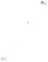 